26th February 2021Dear Parent/Carer,Further to the government announcement this week regarding the return to school for all pupils on 8th March 2021, I wish to give an update. We will endeavour to achieve full-time provisions as normal with staggered start/finish times to the school day set out at the end of this letter. Every year group will remain as one “bubble” with no mixing with other “bubbles'' in school. If you were provided with a home learning device, it is imperative that these are returned on the first day back. Please may I stress that it is imperative that your child returns to school as normal on 8th March 2021 as this may result in sanctions regarding non-attendance. However, please do not worry, our clear risk assessment has been updated and is available for you to view on our website. In addition if you have any concerns or anxieties regarding the return please do not hesitate to contact school via the enquiries@bramleyparkacadmeyc.o.uk and a member of the pastoral team will be happy to discuss any concerns with you. Free school meals vouchers will cease after this date. In terms of extra-curricular provision we will only be able to provide breakfast/after school club to that of working parents. Please complete the google form links below for Breakfast Club   - https://docs.google.com/forms/d/1FDvQGRgYD-zhb3wR4400m_0tM8ouan97bBEv3muagTw/edit?ts=6035332bRockets - https://docs.google.com/forms/d/11Wug_UneMj12RSvvTXGrcahoinvAeW4_KVgMhHIGTCU/edit?ts=6035330aPlease DO NOT send your child to these provisions unless you have secured a place. We will endeavour to offer a “light-touch” breakfast snack for all pupils upon arrival to school e.g. toast. As a support mechanism each class will provide one after school club per week until 4pm for those wishing to attend. Again if you have any childcare arrangements/concerns  please contact the main office, who will aim to assist and support you. It is recommended that everyone wears a face covering wherever possible, please can we ask that if you are coming on site that you wear a face covering, this is to keep everyone safe.May I take this opportunity once again to extend my warmest thanks to the entire school community for your ongoing support. The thanks and positive feedback we have received has been phenomenal; coupled with your understanding, it has certainly made this extremely difficult time for everyone easier to deal with. Please do keep in touch with us via the enquiries email if you require any support or guidance. The team is always happy to help. We are all looking forward to welcoming everyone back to school on Monday 8th March. Regards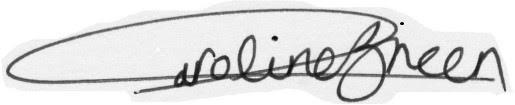 Miss C GreenExecutive PrincipalSchool Start TimeSchool Finish time8:40am startEYFS KS2 playground BLUE cones2:40pm finish8:40am startYear 1 HV - KS 2 playground YELLOW cones2:40pm finish8:40am startYear 1 / 2 KG - KS1 playground ORANGE cones2:40pm finish8:40am startYear 2 NB - KS1 playground RED cones2:40pm finish8:45am startYear 3EW - KS1 playground ORANGE conesER - KS1 playground RED cones2:45pm finish8:45am startYear 5MG - KS2 playground YELLOW conesKM - KS2 playground BLUE cones2:45pm finish8.50am StartYear 4MW - KS2 playground ORANGE conesHJ -KS1 playground RED cones2:50pm finish8.50am StartYear 6POD A SW/AS - KS2 playground YELLOW conesPOD B MH/EB - KS2 playground BLUE cones2:50pm finish